Декоративно-прикладное искусство (5 класс).6 урок: Тема урока: осенний пейзаж.Ход урока.I.Организационный момент. Проверка готовности учащихся.II.Сообщение темы. Учитель говорит: «Сегодня ребята вы научитесь выполнять декоративный пейзаж, используя приемы декоративной кистевой росписи.III. Работа по теме урока. Познавательные УУД: умение сравнивать и группировать произведения ДПИ.Учитель говорит: «на уроках ИЗХО мы уже познакомились с разными центрами народных промыслов. Это Гжель, Городец, Полхов-Майдан, Хохлома».Учитель спрашивает: «Какие характерные черты в каждом изперечисленных народных промыслах?»Учащиеся отвечают на вопрос.Затем для сравнения, учитель обращает внимание учащихся на 2 работы, висящие на доске. Одна выполнена в технике декоративно-кистевой росписи, а вторая – живописная работа в академической технике исполнения. Ребята активно рассуждают, в чем их разница. Какими средствами художники передают объем предметов и перспективу пространства. Учитель: «А теперь и вам предоставляется возможность с помощью декоративных кистевых мазков выполнить осенний пейзаж. Послушайте стихотворение об осени, оно поможет нам передать настроение и цвет этого замечательного состояния природы. Осень на опушке                                     Краски разводила,По листве тихонькоКистью проводила.Пожелтел орешник,И зарделись клены,В пурпуре осинкиТолько дуб зелёный Утишает осень:Не жалейте лета!Посмотрите – рощаЗолотом одета.З. ФёдоровскаяУчитель: «Какой же цвет у осени?»Ребята: «Желтый, пурпурный, золотой».Учитель: «Сначала выбираем цвета на палитре, так как воздушное пространство в декоративной работе мы будем передавать за счет тоновых изменений и величин предметов на плоскости листа».IV.Этапы выполнения рисункаРегулятивные УУД: осуществление планирования – определение последовательности промежуточных целей с учетом конечного результата.1)В декоративном пейзаже сначала, разбеленной охрой наносим пятна дальних крон деревьев, облака (если кто-то захочет). Часть почвы на горизонте на среднем плане, на переднем плане.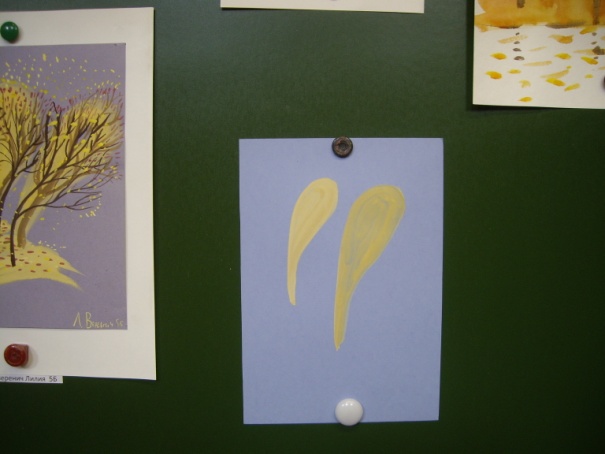 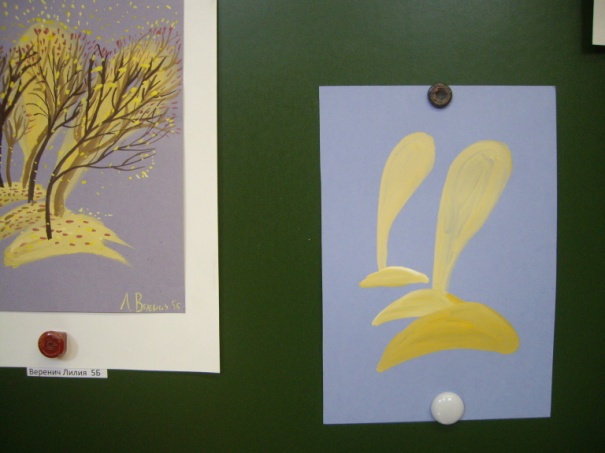 2)Затем светло-коричневой краской, кистевыммазком плавно проводим ствол дерева на горизонте, далее ствол дерева на среднем плане и наконец, дерево на переднем плане.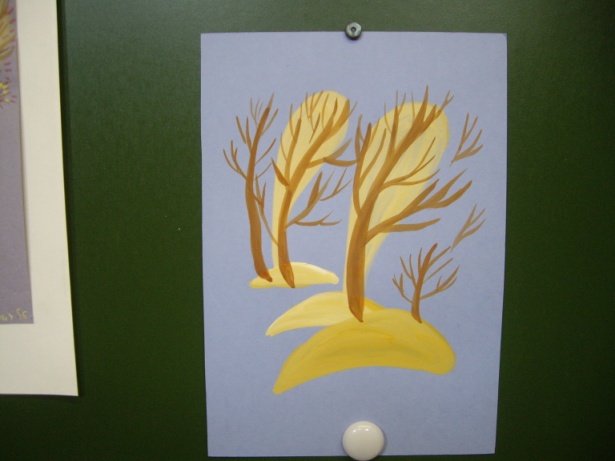 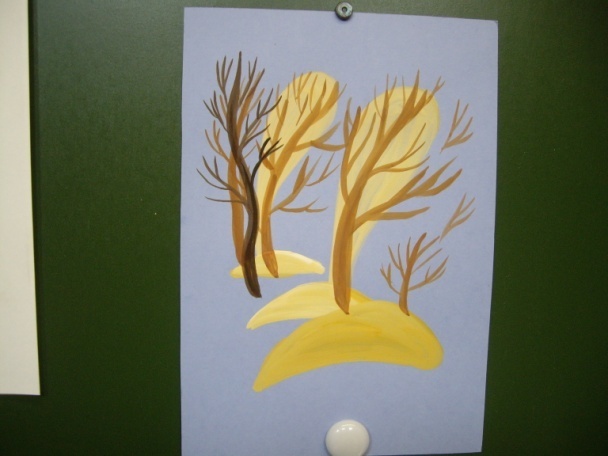 3)Усиливаем линию стволов деревьев темно коричневой краской, полученной нужного тона на палитре.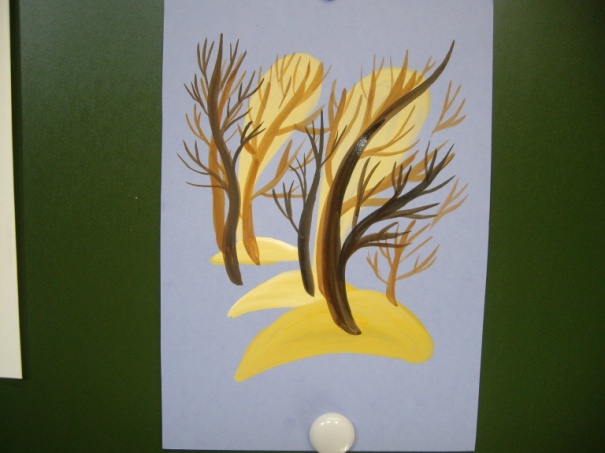 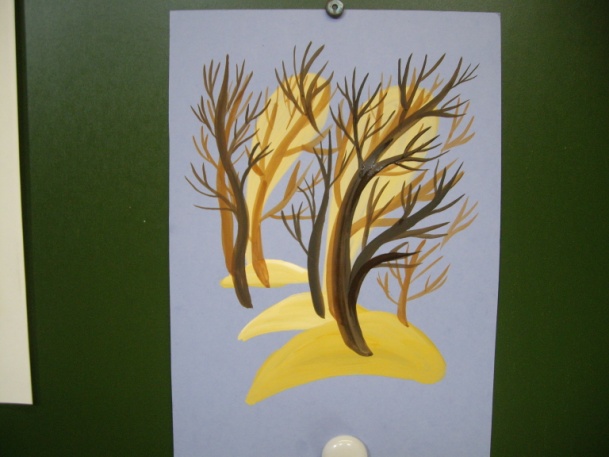 Можно часть веток деревьев показать тонкими плавными мазками тонкой кисточкой по краям композиции, и на самих деревьях.Следующий этап это раздельными отрывными мазками нанести листья на веточках и вокруг деревьев, как бы создавая движение, дуновение ветра.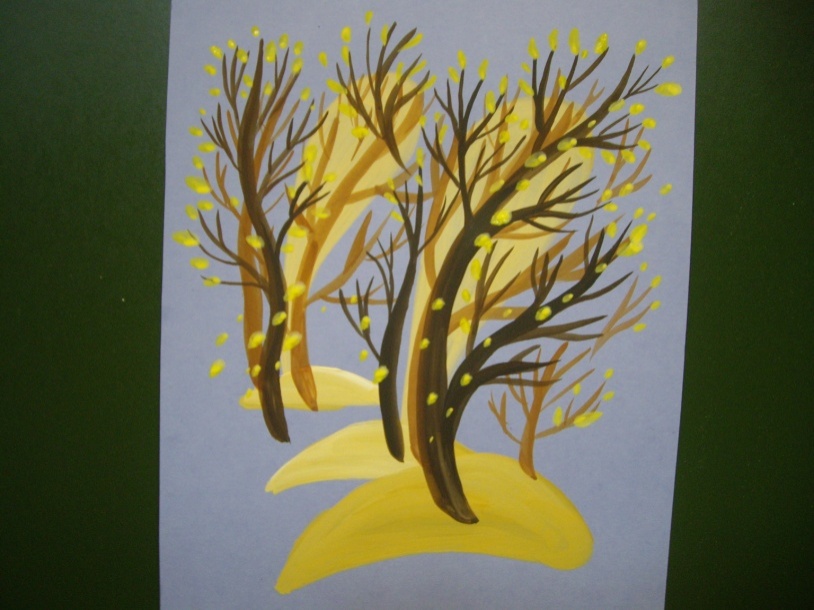 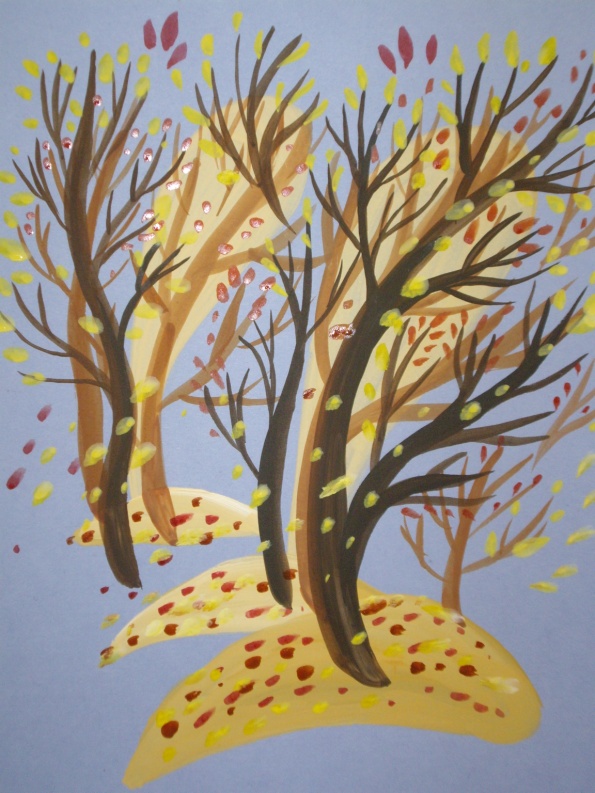 Учитель показывает на доске, как правильно проводится кистью тот или иной кистевой мазок. (см. Приложение)V.Творческая практическая деятельность.ПознавательныеУУД:Умение пользоваться языком изобразительного искусства, организовывать творческое пространство.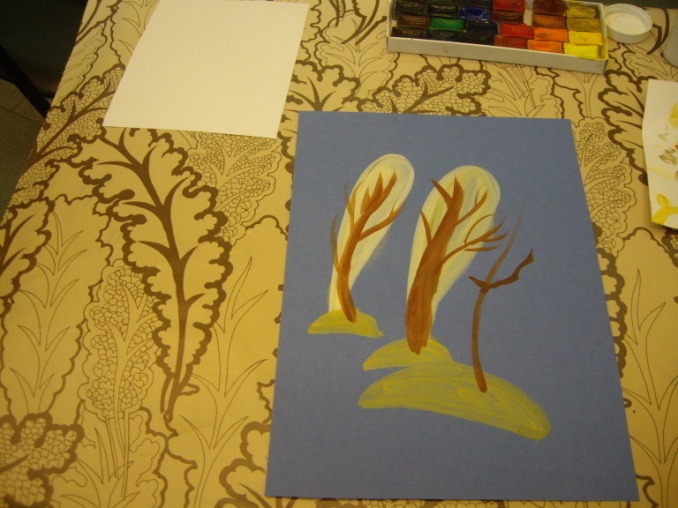 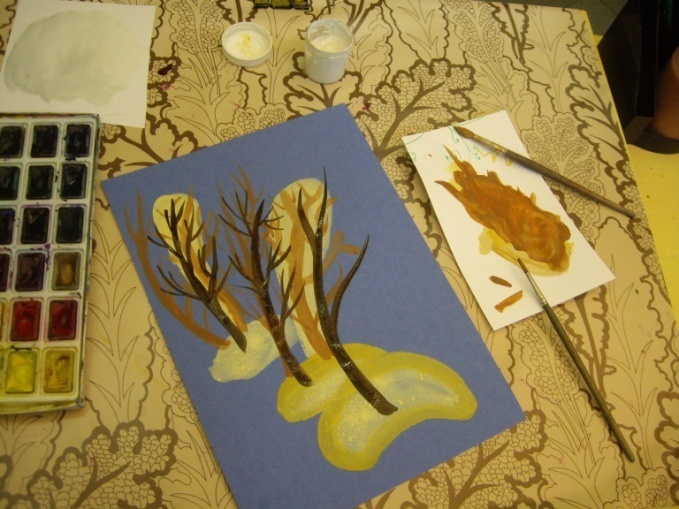 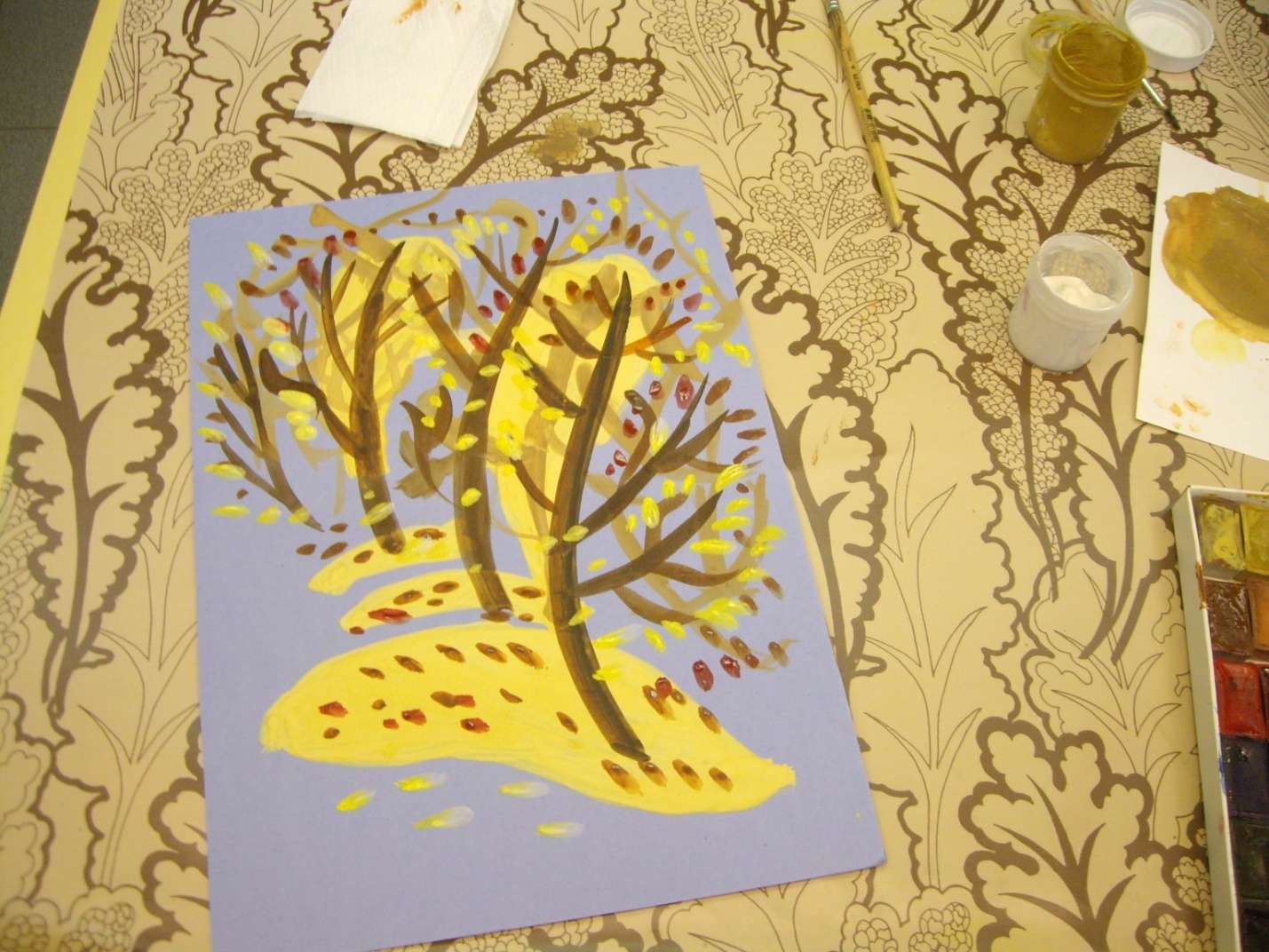 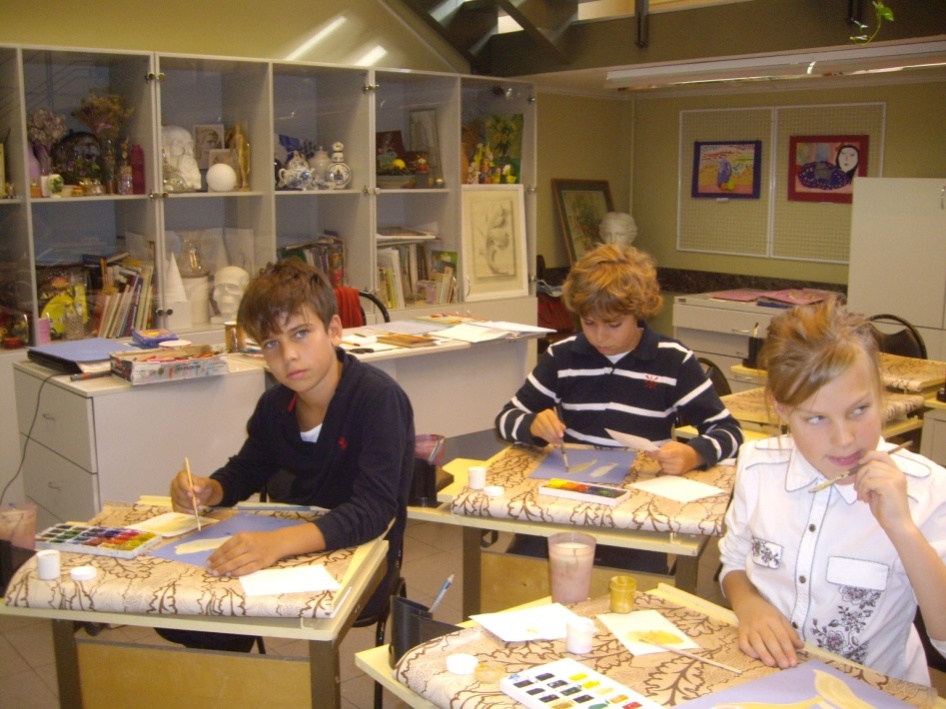 VI.Итог урока.Личностные УУд:Умение оценивать результаты выполненной работы и степень усвоения нового материала.Коммуникативные УУД:Умение слушать и понимать высказывания собеседников.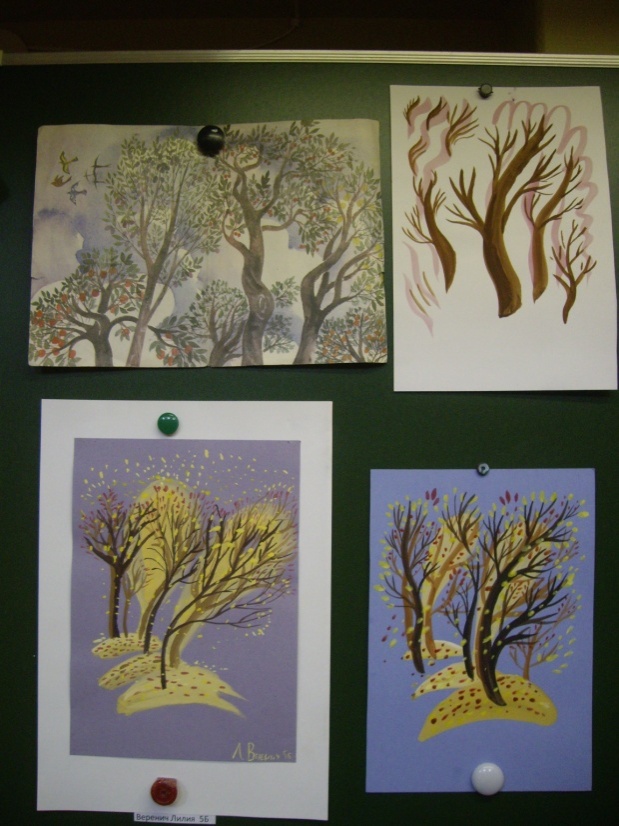 VII.Выставка работ учащихся.Цели и задачиПейзаж как жанр изобразительного искусства. Очертания и формы дерева. Уметь создавать декоративную композицию на тему, с помощью декоративного кистевого мазка.Диалог об искусствеКрасота различных состояний в природе и художественные выразительные средства ее передачи.СопоставлятьХарактерные признаки осени с художественными изображениями на картинах художников и в стихотворениях поэтов.ВыполнятьПо памяти и по представлению осенние деревья с помощью декоративного кистевого мазка разной формы и используя элементарные приемы композиции.ВыражатьВ творческой работе свое отношение к природе, средствами художественного образного языка.Тип урокаКомбинированныйУниверсальные учебные действия-предметные: знакомятся с выразительными средствами различных видов декоративно-прикладного искусства;-познавательные: воспринимают произведения декоративно-прикладного искусства, выбирают критерии для сравнения;-личностные: выбирают средства для организации своего поведения;-регулятивные: стараются предвосхищать промежуточные и конечные результаты своих действий, а также возможные ошибки;-коммуникативные: умеют задавать вопросы с целью инициативного сотрудничества в поиске и сборе информации по изучаемой теме.Методы и формы обученияОбъяснительно-иллюстративный, практическая работа (индивидуальная, фронтальная)Оборудование и наглядно-демонстрационный материалГуашь, кисти белка № 4, 3, 2, палитра, вода, салфетки.Фотографии, репродукции, образцы педагогического рисунка, мультимедийная презентация.